2020 West Lawn Owls Summer Registration Sign-Up FormContact Information:Player Name:____________________________________     D.O.B. (MM/DD/YYYY)________________Home Address: __________________________________     Current Age: ________________________________________________________________________Player Phone Number: ____________________________      Player Email:________________________Parent Name (s)_______________________________________________________________________Parent Phone Number:____________________________      Parent Email:_________________________ _ _ _ _ _ _ _ _ _ _ _ _ _ _ _ _ _ _ _ _ _ _ _ _ _ _ _ _ _ _ _ _ _ _ _ _ _ _ _ _ _ _ _ _ _ _ _ _ _ _ _ _ _ _ _ _ _ _ School/Team Information:Current MS/HS or College Attending: ___________________   Grade:_________ Grad Year:__________Team Played on Last Summer: ___________________________________________________________Position(s) Played:______________________________________________________________________Aspirations to play in college (Check Yes, No or Undecided)  Yes_____	 No_____     Undecided________ _ _ _ _ _ _ _ _ _ _ _ _ _ _ _ _ _ _ _ _ _ _ _ _ _ _ _ _ _ _ _ _ _ _ _ _ _ _ _ _ _ _ _ _ _ _ _ _ _ _ _ _ _ _ _ _ _ _ Measurables:Height: _____________	  Weight: ________________	Bats: ____________   Throws: ______________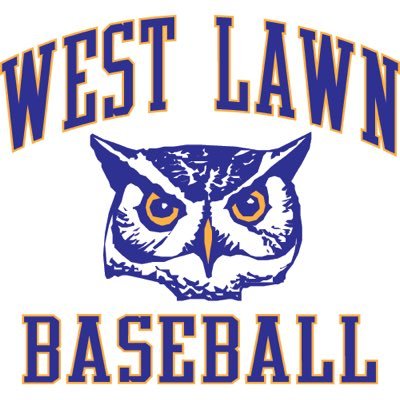 